Using the process introduced here, students will make connections from something “out there” to how it affects or could affect their lives. This may be used with any age of student with any subject matter. The steps below will help you to tailor it for your purposes. It is intended primarily as a brainstorming activity, to get the juices flowing and help with the creative process. Please adapt as you see fit.The Big PictureThings out there have effects on other things. We will call these Events. Eventually the effects may come our way.At some point we encounter these things-- sometimes when they directly affect us, and other times through hearing or reading about them in advance or through other sources of data. We will call the encounter an Observation or a Data Source.Sometimes our Observation comes first, other times the Event comes first.So we make an Observation of an Event, or an Event causes us to make an Observation. Sometimes we see the effect it has on us easily, other times we have to look more deeply. This activity should help the process of looking more deeply.In a cause-effect map, it might go like this:Observation/ Event An Effect TO SomethingResulting ChangeOrEvent/ Observation An Effect ON SomethingResulting ChangeYou can see there are multiple permutations here. Let’s use some examples:You take a class field trip to the courthouse. Legislators OBSERVED voting on some issue (EVENT). How do laws or policies (PLACE of EFFECT) affect homes and families (RESULTS)?You read an article (DATA SOURCE) on recent high temperatures (EVENT). Is there global climate change (EVENT)? How will higher global temperatures affect my town (RESULT)?In what ways has our society been affected by Shakespeare? How about my family?How does pop culture affect our families?In what way does the economic situation in Greece affect American taxpayers?How does trash on the street affect wildlife? How will improving natural gas extraction processes affect my ability to barbecue on July 4th?What would we do without a telephone?Does the erosion of soil into the Mississippi River have any effect on me?How does drinking a soda affect my health?How does photosynthesis contribute to the greenhouse effect? What does the greenhouse effect have to do with my family vacation?Where you need to move your students is to see inside the black box that resides between the Observation/ Event and the Effects. These are the arrows up above or the Connections.StepsIdentify the Observation/ Data Source (lesson, article, video, class trip)Identify the Event (what they noticed, or what you want them to notice). You may ask them to note their observations.Choose a Place of the effect, and what Results/ Changes you would like them to focus on.Write a series of questions to elicit this kind of thinking, with an emphasis on students noting the Connections.Sample questionsFrom the (trip, lesson, article), are you able to identify any underlying or overarching issues that  influence the situation?What could be done to change this condition?How, if at all, does this newfound knowledge alter your future behaviors/attitudes/and career choice?How is (your health, family, your school) impacted by what is going in the larger political/social sphere?How is this situation likely to change in the future?If possible, create an outline, chart, matrix, or concept map to show the overall structure.How are these things related?  Why are they that way?  When did they come to be?Explain the cause-effect relationships of the _____.  How does _____affect _____.?Explain the framework or context or conditions in which _____happens or happened.Explain in terms of something you already know.  Use an example from your own life.Within the (event) how are _____and _____similar?  What are the differences?Between each (event), how are _____and _____similar?  What are the differences?Across all (events), how are _____and _____similar?  What are the differences?How are _____and _____alike?What do you think would happen if _____?In what way is _____related to _____?How does _____affect _____?Compare _____and _____with regard to _____.What do you think causes _____?How does _____tie in with what we have learned before?Grammar NoteIn this context, the word “affect” is a verb and could be used in place of the word “influence.”In this context, the word “effect” is a noun and could be used in place of the word “result.” Usually preceded by “the,” as in “the effect” or “the effects.”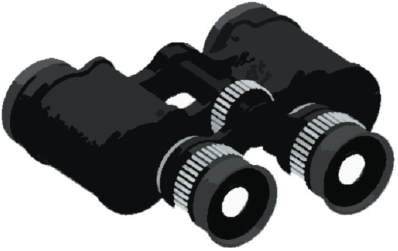 The BinocularsTeacher WorksheetObservation/ Data SourceAn experience, a field tripAn article or other readingAn activity or lesson planA task or projectA comment  that was heardA video or audio clipList some others:EventAn event or change A current event, political, civic, or economic changeAn issue or problem that has come upA situation that has or will developList some others:Places AffectedMy city, school, home or familyMy career plansMy healthMy personal financesList some others:ResultsA change to my situationA change in my behavior or actionsA change in my knowledge or skillsA change in my attitudes or the way I think about thingsA change in the choices I makeList some others: